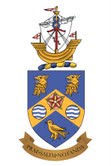 Preesall Town Council Parish LengthsmanWorks to be carried out1. General checks:Check on streetlights – damaged/on all day/loose access doorsGullies – blocked/weeds growing out. Clear any surface leaves away. More severe blockage to be referred to LCC via Contract AdministratorStreet nameplates – damagedDomestic vegetation overgrowth – Park Lane in particularFly tippingRoad-Kill – if small (fit on shovel) remove with care, if larger to be referred to Wyre via Contract AdministratorPotholes/damagePick up branches under trees at the side of pavementsReport any of the above that are outside the contract remit ASAP to the Contract Administrator as appropriate (see below)2. Litter Picking/removal of animal faeces/leaf collectionLancaster Road from Preesall Park car park to Knott End village.Kelly’s Corner (garden area at junction of Grasmere Avenue and Lancaster Road.Knott End village centre, including Wyre View.Area around library including Jubilee Garden.Esplanade – full length including behind wall adjacent railings (also check after high tides as can be covered in debris washed up). If large amount report to Contract Administrator.Sea wall at Wyre estuary – full length (also check after high tides as can be covered in debris washed up). If large amount report to Contract Administrator.Quail Holme Road car parkBarton Square through to Salisbury Avenue.Clarence Avenue to sea wall.St Bernard’s Avenue to sea wall.Lune View to sea wall.Sea defence path from Knott End village through to Fluke Hall car park.Grasmere Avenue through to mini roundabout and Pilling Lane to Lancaster Road.Unsworth Avenue.Hampson Grove.Fordstone Avenue.Sandy Lane through to Lancaster Road junction with Cart Gate.Cart Gate.Park Lane from junction with Lancaster Road to Cart Gate.3. Grass cutting/strimming/cutting back overgrowthEnsure signage is displayed at both ends of the area to be cut.Ensure Hi-Vis is used.Jubilee Garden – weekly in growing season – mow, strim edges and blow cuttings back onto grass from path.Memorial bench at junction of Fordstone Avenue and Sandy Lane – weekly in growing season – strim border of 1m to edge of kerb and around bollards, grass in middle to be mowed spring and Autumn. Wyre council cuts the other verges.Cut back vegetation overhanging pavement on Park Lane from Fordstone to egg packing station.Cut back vegetation from Parrox Hall to bus shelter on west of Park Lane.Keep pavement between sub-station east of Park Lane through to its end near Sloanes storage free from grass overgrowth on pavement – cut back as necessary.Strim path from Pilling Lane roundabout to sea wall (at side of dyke).Sea wall – this is the responsibility of the Environment Agency – if excessive overgrowth report to clerk.4. Weed controlSpray up to a garden boundary wall and kerb edge - top and face and any channels in road. Pavements in Knott End Do NOT spray Lune View in front of houses directly adjacent sea wall.Park Lane – west – pavement on Park Lane from entrance to Parrox Hall to bus shelter.Park Lane – east – pavement from junction with Fordstone Avenue to Mill StreetGinnels leading to sea wall off Hawkshead Road and Coniston Avenue.Ramped access to sea wall off Willow close.Ginnel leading from Fordstone Avenue to Hampson Grove.5. Public Rights of Way (PROW)All public footpaths requiring work within the Parish. This includes strimming, lopping and repair work to stiles, bridges etc. Work allocation to be done in consultation with Contract Administrator depending on need throughout the year.6. DrainageDyke at mini roundabout on Pilling Lane northwards – remove floating debris. 7. Gullies Clear gullies, BUT only where it’s safe to work, otherwise report to Contract Administrator.8. SignageClean traffic signs and nameplates‘T’ junction, Give Way signs, the school’s warning signs, sea wall signage, metal finger posts.9. Autumn/winter JobsCollect leaves from normal litter picking routes, particularly Park Lane from junction with Sandy Lane, south to Fordstone Avenue.Cart Gate from junction with Park Lane to Lancaster Road.Clear gullies of leaves and debris which may stop rainwater draining.Installation of benches – as required.Installation of signage and other items of council ‘furniture’ – as required.Repair noticeboards as necessary after liaison with Contract Administrator.PROW work not done earlier in year.